VSTUPNÍ ČÁSTNázev komplexní úlohy/projektuTradiční i netradiční přílohy z bramborKód úlohy65-u-4/AA99Využitelnost komplexní úlohyKategorie dosaženého vzděláníL0 (EQF úroveň 4)H (EQF úroveň 3)Skupiny oborů65 - Gastronomie, hotelnictví a turismusVazba na vzdělávací modul(y)ŠkolaStřední odborná škola Josefa Sousedíka Vsetín, Benátky, VsetínKlíčové kompetenceKompetence k učení, Kompetence k pracovnímu uplatnění a podnikatelským aktivitámDatum vytvoření18. 03. 2019 21:08Délka/časová náročnost - Odborné vzdělávání8Délka/časová náročnost - Všeobecné vzděláváníPoznámka k délce úlohyRočník(y)2. ročníkŘešení úlohyindividuální, skupinovéDoporučený počet žáků25Charakteristika/anotaceCílem komplexní úlohy je poskytnout žákům teoreticky základní znalosti o přílohách z brambor, které jsou typické pro českou kuchyni. Žák získá vědomosti o varných typech, porozumí použití brambor podle jejich typu a vhodných technologických úpravách.Žák se naučí, kterými dalšími potravinami můžeme doplňovat složitější úpravy brambor a jak můžeme zpracovat brambory tradičním i netradičním způsobem. Komplexní úloha je rozdělena do dílčích částí, které jsou uvedeny ve formuláři komplexní úlohy. Zadání a řešení jsou uvedeny v jednotlivých přílohách. JÁDRO ÚLOHYOčekávané výsledky učení Žák:Charakterizuje přílohy z bramborPopíše technologické postupy úprav brambor:Přílohy z loupaných bramborPřílohy z brambor vařených ve slupcePřílohy z brambor upravovaných pečenímPřílohy z brambor z těsta syrových bramborPřílohy z brambor vařených ve slupce 3.Aplikuje získané teoretické poznatkySpecifikace hlavních učebních činností žáků/aktivit projektu vč. doporučeného časového rozvrhu1. Charakterizuje přílohy z brambor – 1 VHPopíše správné skladování bramborVysvětlí, jak postupujeme při čištění brambor před tepelnou úpravouVysvětlí, jak zvyšujeme biologickou a energetickou hodnotu přílohy z brambor2. Popíše technologické postupy úprav brambor - 5 VHPřílohy z loupaných bramborPřílohy z brambor vařených ve slupcePřílohy z brambor upravovaných pečenímPřílohy z brambor z těsta syrových bramborPřílohy z brambor vařených ve slupceSleduje prezentace a výklad na dané téma a reaguje na dotazy učiteleUvede, jaké přílohy vyrábíme z bramborových těstDokáže vyhledat v recepturách určený pokrmVyjmenuje potřebné suroviny pro připravovanou přílohuPopíše technologický postup a expedici přílohy z bramborPopíše, jaké tvary brambor připravujeme pro pečení a smažení        Zvolí vhodná technologická zařízení pro daný účelOvládá moderní trendy tepelné úpravy brambor s využitím moderních zařízení3. Aplikuje získané teoretické poznatky – 2 VHUplatní teoretické znalosti a používá odbornou terminologiiPopíše výrobní postup určené přílohySamostatně vyplní pracovní listy č. 1, 2Zdůvodní své odpovědiMetodická doporučeníKomplexní úlohu lze využít v rámci předmětu Technologie, v teoretické výuce a v odborném výcviku výše uvedeného oboru. Komplexní úloha je rozdělena do dílčích částí, které na sebe navazují. Znalosti potřebné ke splnění komplexní úlohy žák získá v teoretickém vyučování.1. dílčí částvhodná forma výuky je výklad učitele doplněný o prezentace, práce s odbornou literaturou a názorné videoukázky k úspěšnému dosažení výsledků je doporučeno řízené procvičování (kladení vhodných otázek), pravidelné opakování učiva a diskuzediskuse rozvine u žáků schopnost aktivně a pohotově využívat jejich myšlenkové operace, formulovat podstatu problém a přesně se vyjadřovatžáci se aktivně zapojují a opakují si získané teoretické poznatkyžák konkrétní odpovědi obhájí před učitelem a třídou2. dílčí částpracovní listy – 1, 2, slouží k ověření teoretických znalostí a poznatkůučitel seznámí žáky se zadáním, připomene postup při řešenížák následně pracuje samostatně, aktivně pracuje s pracovními listy, čímž rozvíjí vlastní myšlenkovou kulturu, získává vědomosti i myšlenkové dovednosti, rozvíjí vlastní iniciativu, poznává potřeby uplatnitelné v odborné praxiučitel vede žáky k samostatné činnosti, objasňuje a zodpovídá případné dotazy žáků k dané problematice3. dílčí částžák dokáže vyhledat v recepturách určenou přílohužák popíše technologický postup přípravy přílohy z brambor, typické vlastnosti a expedicižák vysvětlí, k jakým pokrmům je možné jednotlivé úpravy brambor zvolit jako přílohuučitel dohlíží na průběh činnostíučitel konzultuje s žáky jejich chybyučitel kontroluje správnost odpovědíučitel provede závěrečné hodnoceníZpůsob realizaceorganizační forma výuky teoretická, průřezová, povinnákomplexní úloha bude řešena v odborné učebněPomůckyTeoretická výuka probíhá v klasické učebně, s využitím informačních a komunikačních technologií.  Technické vybavení:počítačMS Word, Power Pointdataprojektorplátno na promítání (interaktivní tabule)Učební (odborné) pomůcky pro žáka:učebnice -  Hana Sedláčková. Technologie přípravy pokrmů 2., Alena Šindelková: Kuchařské prácezáznamový blokpsací potřebyUčební (odborné) pomůcky pro učitele:shodné s požadavky na žákapracovní listy pro samostatnou práci žáků, počet vyhotovení odpovídá počtu žáků ve tříděVÝSTUPNÍ ČÁSTPopis a kvantifikace všech plánovaných výstupů1. Dílčí část - žáci získávají prostřednictvím učitele teoretické poznatky o tradičních i netradičních přílohách z brambor, na základě učebního textu a odborného výkladu si žáci pořizují zápisy.předpokládá se spolupráce učitele se žákemposuzuje se věcná správnost výkladu pojmůposuzuje se správná aplikace teoretických poznatků do praktických příkladůoceňuje se aktivita žáka2. dílčí část - Tradiční i netradiční přílohy z brambor, žáci vyplňují pracovní listy, čímž si zopakují získané vědomosti.žák vyplňuje postupně 2 pracovní listyhodnotí se samostatnost žáka při prácihodnotí se forma zpracování a věcná správnostkladně se posuzují nadstandartní odpovědi, jež žák uvedl nad požadovaný rámec učiva a souvisí s moderními trendy v gastronomiikaždý pracovní list má samostatné hodnocení3. dílčí část  - Hodnotí se práce ve vyučovacích hodinách.hodnocení pracovních listůústní zkoušenívýsledné hodnocení slouží jako zpětná vazba pro učitele a žákKritéria hodnoceníKomplexní úloha se považuje za splněnoupři dodržení následujících kritérií:1x ústní zkoušení znalostí 2x písemné zkoušení Podklady pro hodnocení získává učitel zejména těmito metodami, formami, prostředky, způsoby:soustavným sledováním výsledků vzdělávání žáka a jeho připravenosti na vyučováníústním a písemným zkoušením, kontrolními písemnými pracemianalýzou výsledků činností žákaPři určování stupně prospěchu se hodnotí teoretické zvládnutí učiva žákem. Vyučující zároveň zohledňuje doporučení psychologických a jiných vyšetření, která mají přímý vztah ke způsobu hodnocení a získávání podkladů ke klasifikaci.Přepočet mezi procenty správných odpovědí a známkou u písemného hodnocení:100- 90%    správných odpovědí                   1  80 - 70%   správných odpovědí                   2          50%   správných odpovědí                  3  40 -  30 %  správných odpovědí                  4           20%  a méně správných odpovědí     5Doporučená literaturaAlena Šindelková. Kuchařské práce. Technologie 1. díl. Praha: Parta, 2016. 91 s. ISBN:978-80-7320-052.Hana Sedláčková. Technologie přípravy pokrmů 2. Praha: Fortuna, 2007. 85 s. ISBN: 80-7168-952-1.PoznámkyPřehled o úlozePrezentace  Pracovní list 1, 2Správná řešení 1, 2Hodnotící tabulkaPřílohy1. Prezentace:    Tradiční i netradiční přílohy z brambor2. Pracovní listy: Tradiční i netradiční přílohy z brambor3. Hodnotící tabulkaObsahové upřesněníOV NSK - Odborné vzdělávání ve vztahu k NSKPřílohyreseni-pracovni-list-1.pdfpracovni-list-1.pdfpracovni-list-2.pdfreseni-pracovni-list-2.pdfhodnotici-tabulka.pdftradicni-i-netradicni-prilohy-z-brambor.pptxMateriál vznikl v rámci projektu Modernizace odborného vzdělávání (MOV), který byl spolufinancován z Evropských strukturálních a investičních fondů a jehož realizaci zajišťoval Národní pedagogický institut České republiky. Autorem materiálu a všech jeho částí, není-li uvedeno jinak, je Františka Vyškovská. Creative Commons CC BY SA 4.0 – Uveďte původ – Zachovejte licenci 4.0 Mezinárodní.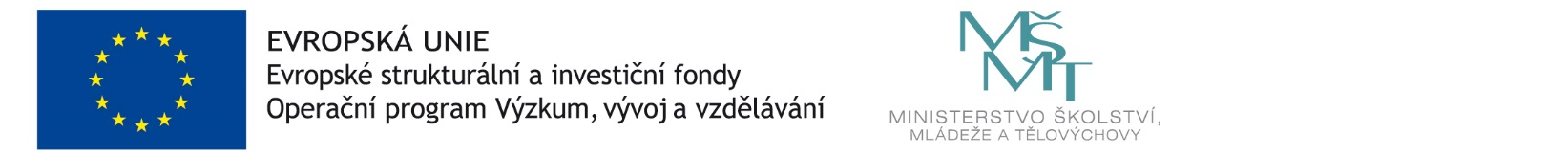 